Directions: Copy and paste into an email, adjusting the text for your audience as needed.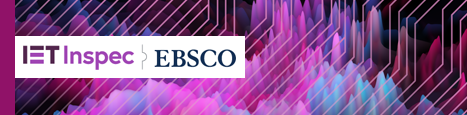 Dear _____________,I’d like to take a moment to tell you about Inspec® from the Institution of Engineering and Technology (IET), available through our library. Inspec is available on EBSCOhost®/EBSCO Discovery Service™ and can be accessed on desktops, laptops, tablets and mobile devices. Inspec is a multi-dimensional resource for engineering, physics and computer science research with:
More than 20 million recordsMore than 4,500 active journalsMore than six million conference itemsPreprints, books, dissertations, patents, reports and videosLinks to EBSCO full-text resourcesThere are links on the Inspec result list to Inspec Analytics, which enables us to assess where our research output is strongest, indentify fields where research is neeed and identify collaborators.  
For access, go to http://search.ebscohost.com. Please feel free to contact me directly with any questions, or if you have suggestions about other ways we can help support you via the library’s online resources.Regards,[Insert your name & contact information and delete this note]